ТЕРРИТОРИАЛЬНАЯ ИЗБИРАТЕЛЬНАЯ КОМИССИЯТАСЕЕВСКОГО РАЙОНА КРАСНОЯРСКОГО КРАЯРЕШЕНИЕ«06» июня 2018 года	с. Тасеево	№ 47/128О формировании участковой избирательной комиссии избирательного
участка № 1923 Тасеевского района Красноярского краяВ соответствии со статьями 20, 22, 27 Федерального закона от 12.06.2002 года № 67-ФЗ «Об основных гарантиях избирательных прав и права на участие в референдуме граждан Российской Федерации», решением территориальной избирательной комиссии Тасеевского района Красноярского края от 26.03.2018 года № 45/122 «О перечне участковых избирательных комиссий, подлежащих формированию на территории Тасеевского района Красноярского края и их количественном составе», рассмотрев предложения по кандидатурам для назначения в состав участковой избирательной комиссии избирательного участка № 1923 Тасеевского района Красноярского края, территориальная избирательная комиссия Тасеевского района Красноярского края РЕШИЛА:1. Сформировать участковую избирательную комиссию избирательного участка № 1923 Тасеевского района Красноярского края в количестве 7 членов с правом решающего голоса, назначив в ее состав:Ананьеву Ольгу Владимировну, 1979 года рождения, имеющую высшее образование, ведущего специалиста по мобилизационной подготовке администрации Тасеевского района, предложенную для назначения в состав комиссии собранием избирателей по месту работы;Агальцеву Ольгу Михайловну, 1987 года рождения, имеющую среднее профессиональное образование, временно неработающую, предложенную для назначения в состав комиссии местным отделением Политической партии СПРАВЕДЛИВАЯ РОССИЯ в Тасеевском районе Красноярского края;Дворянчикову Веру Александровну, 1956 года рождения, имеющую среднее профессиональное образование, администратора КГБУЗ «Тасеевская районная больница», предложенную для назначения в состав комиссии Красноярским региональным отделением Политической партии «ЛДПР- Либерально-демократическая партия России»;Зенькову Ирину Николаевну, 1978 года рождения, имеющую высшее образование, начальника хозяйственного отдела МБУ «Комплексный центр социального обслуживания населения Тасеевского района», предложенную для назначения в состав комиссии собранием избирателей по месту работы;Карпачеву Ольгу Ивановну, 1984 года рождения, имеющую высшее образование, ведущего специалиста по молодежной политике администрацииТасеевского района, предложенную для назначения в состав комиссии собранием избирателей по месту работы;Луневскую Светлану Александровну, 1973 года рождения, имеющую высшее образование, ведущего специалиста отдела опеки и попечительства администрации Тасеевского района, предложенную для назначения в состав комиссии Тасеевским местным (районным) отделением Красноярского (краевого) отделения Политической партии «КОММУНИСТИЧЕСКАЯ ПАРТИЯ РОССИЙСКОЙ ФЕДЕРАЦИИ»;Хритоненко Ольгу Павловну, 1956 года рождения, имеющую высшее образование, ведущего специалиста отдела по управлению муниципальным имуществом администрации Тасеевского района, предложенную для назначения в состав комиссии Тасеевским районным местным отделением Красноярского регионального отделения Всероссийской политической партии «ЕДИНАЯ РОССИЯ».2. Направить копию настоящего решения в Избирательную комиссию Красноярского края, участковую избирательную комиссию и разместить на официальном сайте администрации Тасеевского района adm.taseevo.ru в разделе «Выборы»: adm.taseevo.ru/index/tik/0-216.территориальной избирательной комиссии
Тасеевского района Красноярского края	И.А.МашуковаПредседатель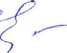 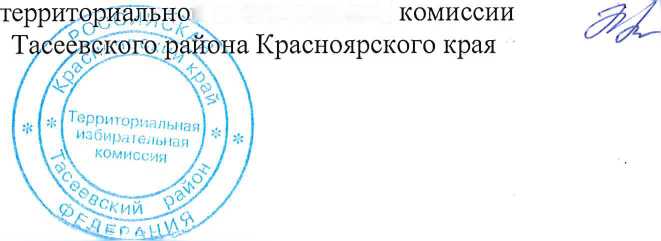 Секретарь й избирательнойН.Н.АбрамоваТЕРРИТОРИАЛЬНАЯ ИЗБИРАТЕЛЬНАЯ КОМИССИЯТАСЕЕВСКОГО РАЙОНА КРАСНОЯРСКОГО КРАЯРЕШЕНИЕ«06» июня 2018 года	с. Тасеево	№ 47/129О формировании участковой избирательной комиссии
избирательного участка № 1924 Тасеевского района Красноярского краяВ соответствии со статьями 20, 22, 27 Федерального закона от 12.06.2002 года № 67-ФЗ «Об основных гарантиях избирательных прав и права на участие в референдуме граждан Российской Федерации», решением территориальной избирательной комиссии Тасеевского района Красноярского края от 26.03.2018 года № 45/122 «О перечне участковых избирательных комиссий, подлежащих формированию на территории Тасеевского района Красноярского края и их количественном составе», рассмотрев предложения по кандидатурам для назначения в состав участковой избирательной комиссии избирательного участка № 1924 Тасеевского района Красноярского края, территориальная избирательная комиссия Тасеевского района Красноярского края РЕШИЛА:1. Сформировать участковую избирательную комиссию избирательного участка № 1924 Тасеевского района Красноярского края в количестве 8 членов с правом решающего голоса, назначив в ее состав:Брыжинову Татьяну Евгеньевну, 1988 года рождения, имеющую высшее образование, контролера III разряда Тасеевского РО Канского МРО ПАО «Красноярскэнергосбыт», предложенную для назначения в состав комиссии Тасеевским районным местным отделением Красноярского регионального отделения Всероссийской политической партии «ЕДИНАЯ РОССИЯ»;Бычкову Наталью Васильевну, 1972 года рождения, имеющую высшее образование, заведующего МБДОУ детский сад №	2 «Солнышко»,предложенную для назначения в состав комиссии собранием избирателей по месту работы;Гаврину Валентину Владимировну, 1964 года рождения, имеющую среднее профессиональное образование, временно не работающую, предложенную для назначения в состав комиссии местным отделением Политической партии СПРАВЕДЛИВАЯ РОССИЯ в Тасеевском районе Красноярского края;Жагурину Нину Александровну, 1960 года рождения, имеющую высшее образование, заместителя директора по экономическому анализу МКСУ по ведению бюджетного учета «ТЦБ», предложенную для назначения в состав комиссии собранием избирателей по месту работы;Клеветову Анну Алексеевну, 1980 года рождения, имеющую высшее образование, судебного пристава исполнителя отдела судебных приставов по Тасеевскому району, предложенную для назначения в состав комиссиисобранием избирателей по месту работы;Малышеву Олесю Федоровну, 1981 года рождения, имеющую высшее образование, ведущего бухгалтера МКСУ по ведению бюджетного учета «ТЦБ», предложенную для назначения в состав комиссии собранием избирателей по месту работы;Немцеву Олесю Михайловну, 1982 года рождения, имеющую среднее профессиональное образование, временно неработающую, предложенную для назначения в состав комиссии Красноярским региональным отделением Политической партии «ЛДПР-Либерально-демократическая партия России»;Цупикову Надежду Ивановну, 1962 года рождения, имеющую среднее (полное) образование, завхоза МБДОУ детский сад № 2 «Солнышко», предложенную для назначения в состав комиссии Тасеевским местным (районным) отделением Красноярского (краевого) отделения Политической партии «КОММУНИСТИЧЕСКАЯ ПАРТИЯ РОССИЙСКОЙ ФЕДЕРАЦИИ».2. Направить копию настоящего решения в Избирательную комиссию Красноярского края, участковую избирательную комиссию и разместить на официальном сайте администрации Тасеевского района adm.taseevo.ru в разделе «Выборы»: adm.taseevo.ru/index/tik/0-216.Председательтерриториальной избирательной комиссии
Тасеевского района Красноярского краяСекретарь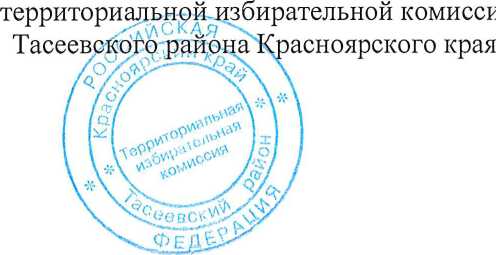 6Y,И.А.МашуковаН.Н.АбрамоваТЕРРИТОРИАЛЬНАЯ ИЗБИРАТЕЛЬНАЯ КОМИССИЯТАСЕЕВСКОГО РАЙОНА КРАСНОЯРСКОГО КРАЯРЕШЕНИЕ«06» июня 2018 года	с.Тасеево	№47/150О формировании участковой избирательной комиссии избирательного
участка № 1925 Тасеевского района Красноярского краяВ соответствии со статьями 20, 22, 27 Федерального закона от 12.06.2002 года № 67-ФЗ «Об основных гарантиях избирательных прав и права на участие в референдуме граждан Российской Федерации», решением территориальной избирательной комиссии Тасеевского района Красноярского края от 26.03.2018 года № 45/122 «О перечне участковых избирательных комиссий, подлежащих формированию на территории Тасеевского района Красноярского края и их количественном составе», рассмотрев предложения по кандидатурам для назначения в состав участковой избирательной комиссии избирательного участка № 1925 Тасеевского района Красноярского края, территориальная избирательная комиссия Тасеевского района Красноярского края РЕШИЛА:1. Сформировать участковую избирательную комиссию избирательного участка № 1925 Тасеевского района Красноярского края в количестве 7 членов с правом решающего голоса, назначив в ее состав:Астафьеву Светлану Николаевну, 1969 года рождения, имеющую среднее профессиональное образование, медицинскую сестру детского отделения КГБУЗ «Тасеевская районная больница», предложенную для назначения в состав комиссии Тасеевским местным (районным) отделением Красноярского (краевого) отделения Политической партии «КОММУНИСТИЧЕСКАЯ ПАРТИЯ РОССИЙСКОЙ ФЕДЕРАЦИИ»;Болынагину Татьяну Михайловну, 1971 года рождения, имеющую высшее образование, методиста отдела образования администрации Тасеевского района, предложенную для назначения в состав комиссии Тасеевским районным местным отделением Красноярского регионального отделения Всероссийской политической партии «ЕДИНАЯ РОССИЯ»;Игнатьеву Калину Степановну, 1956 года рождения, имеющую высшее образование, пенсионера, предложенную для назначения в состав комиссии собранием избирателей по месту жительства;Кениг Ирину Викторовну, 1969 года рождения, имеющую среднее профессиональное образование, ведущего бухгалтера МКСУ по ведению бюджетного учета «ТЦБ», предложенную для назначения в состав комиссии собранием избирателей по месту работы;Никитевич Елену Сергеевну, 1989 года рождения, имеющую высшее образование, ведущего специалиста отдела образования администрации Тасеевского района, предложенную для назначения в состав комиссии Красноярским региональным отделением Политической партии «ЛДПР - Либерально-демократическая партия России»;Радченко Павла Владимировича, 1990 года рождения, имеющего высшее образование, врача стоматолога КГБУЗ «Тасеевская районная больница», предложенного для назначения в состав комиссии местным отделением Политической партии СПРАВЕДЛИВАЯ РОССИЯ в Тасеевском районе Красноярского края;Шалунову Елену Федоровну, 1969 года рождения, имеющую высшее образование, заведующего МБДОУ детский сад №	7 «Родничок»,предложенную для назначения в состав комиссии собранием избирателей по месту работы;2. Направить копию настоящего решения в Избирательную комиссию Красноярского края, участковую избирательную комиссию и разместить на официальном сайте администрации Тасеевского района adm.taseevo.ru в разделе «Выборы»: adm.taseevo.ru/index/tik/0-216.Председательтерриториальной избирательной комиссии
Тасеевского района Красноярского края(J, XWu-ty И.А.МашуковаСекретарьтерриториальной избирательной комиссии
Тасеевского района Красноярского края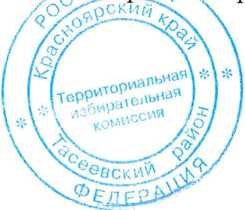 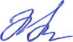 Н.Н.АбрамоваТЕРРИТОРИАЛЬНАЯ ИЗБИРАТЕЛЬНАЯ КОМИССИЯТАСЕЕВСКОГО РАЙОНА КРАСНОЯРСКОГО КРАЯРЕШЕНИЕ«06» июня 2018 года	с. Тасеево	№ 47/151О формировании участковой избирательной комиссии избирательного
участка № 1927 Тасеевского района Красноярского краяВ соответствии со статьями 20, 22, 27 Федерального закона от 12.06.2002 года № 67-ФЗ «Об основных гарантиях избирательных прав и права на участие в референдуме граждан Российской Федерации», решением территориальной избирательной комиссии Тасеевского района Красноярского края от 26.03.2018 года № 45/122 «О перечне участковых избирательных комиссий, подлежащих формированию на территории Тасеевского района Красноярского края и их количественном составе», рассмотрев предложения по кандидатурам для назначения в состав участковой избирательной комиссии избирательного участка № 1927 Тасеевского района Красноярского края, территориальная избирательная комиссия Тасеевского района Красноярского края РЕШИЛА:1. Сформировать участковую избирательную комиссию избирательного участка № 1927 Тасеевского района Красноярского края в количестве 7 членов с правом решающего голоса, назначив в ее состав:Акулич Александру Петровну, 1983 года рождения, имеющую среднее профессиональное образование, начальника производственного технического отдела ИП «Апанасов В.В., предложенную для назначения в состав комиссии местным отделением Политической партии СПРАВЕДЛИВАЯ РОССИЯ в Тасеевском районе Красноярского края;Иванову Наталью Леонидовну, 1978 года рождения, имеющую начальное профессиональное образование, домохозяйку, предложенную для назначения в состав комиссии собранием избирателей по месту жительства;Извольскую Анну Александровну, 1987 года рождения, имеющую высшее образование, преподавателя МБУ ДО «Тасеевская детская художественная школа», предложенную для назначения в состав комиссии Красноярским региональным отделением Политической партии «ЛДПР - Либерально-демократическая партия России»;Лобанову Надежду Евгеньевну, 1971 года рождения, имеющую высшее образование, бухгалтера МКСУ по ведению бюджетного учета «ТЦБ», предложенную для назначения в состав комиссии собранием избирателей по месту работы;Малышеву Валентину Владимировну, 1974 года рождения, имеющую высшее образование, бухгалтера МКСУ по ведению бюджетного учета «ТЦБ», предложенную для назначения в состав комиссии Тасеевским районнымместным отделением Красноярского регионального отделения Всероссийской политической партии «ЕДИНАЯ РОССИЯ»;Моржову Оксану Сергеевну, 1980 года рождения, имеющую высшее образование, ведущего	специалиста по	жизнеобеспечению отделаэкономического анализа и прогнозирования	администрации Тасеевскогорайона, предложенную для назначения в состав комиссии Тасеевским местным (районным) отделением Красноярского (краевого) отделения Политической партии «КОММУНИСТИЧЕСКАЯ ПАРТИЯ РОССИЙСКОЙ ФЕДЕРАЦИИ»;Редькину Ирину Борисовну, 1973 года рождения, имеющую среднее специальное образование, преподавателя МБОУ ДО «Тасеевская детская художественная школа», предложенную для назначения в состав комиссии собранием избирателей по месту работы.2. Направить копию настоящего решения в Избирательную комиссию Красноярского края, участковую избирательную комиссию и разместить на официальном сайте администрации Тасеевского района adm.taseevo.ru в разделе «Выборы»: adm.taseevo.ru/index/tilc/0-216.Председательтерриториальной избирательной комиссииТасеевского района Красноярского края //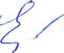 И.А.МашуковаСекретарьтерриториальной избирательной комиссиисноярского края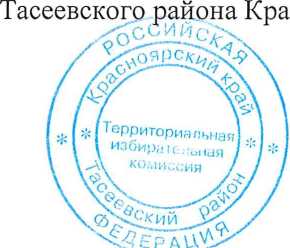 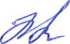 Н.Н.АбрамоваТЕРРИТОРИАЛЬНАЯ ИЗБИРАТЕЛЬНАЯ КОМИССИЯТАСЕЕВСКОГО РАЙОНА КРАСНОЯРСКОГО КРАЯРЕШЕНИЕ«06» июня 2018 года	с.Тасеево	№47/152О формировании участковой избирательной комиссии избирательного
участка № 1928 Тасеевского района Красноярского краяВ соответствии со статьями 20, 22, 27 Федерального закона от 12.06.2002 года № 67-ФЗ «Об основных гарантиях избирательных прав и права на участие в референдуме граждан Российской Федерации», решением территориальной избирательной комиссии Тасеевского района Красноярского края от 26.03.2018 года № 45/122 «О перечне участковых избирательных комиссий, подлежащих формированию на территории Тасеевского района Красноярского края и их количественном составе», рассмотрев предложения по кандидатурам для назначения в состав участковой избирательной комиссии избирательного участка № 1928 Тасеевского района Красноярского края, территориальная избирательная комиссия Тасеевского района Красноярского края РЕШИЛА:1. Сформировать участковую избирательную комиссию избирательного участка № 1928 Тасеевского района Красноярского края в количестве 7 членов с правом решающего голоса, назначив в ее состав:Глаздовскую Алену Геннадьевну, 1976 года рождения, имеющую среднее специальное образование, бухгалтера Тасеевского филиала ГПКК «Краевое АТП», предложенную для назначения в состав комиссии собранием избирателей по месту работы;Зайцеву Татьяну Аркадьевну, 1969 года рождения, имеющую среднее профессиональное образование, участкового лесничего Унжинского участкового лесничества КГБУ «Усольское лесничество», предложенную для назначения в состав комиссии собранием избирателей по месту работы;Катречко Людмилу Николаевну, 1957 года рождения, имеющую высшее образование, инженера по лесопользованию КГБУ «Усольское лесничество», предложенную для назначения в состав комиссии местным отделением Политической партии СПРАВЕДЛИВАЯ РОССИЯ в Тасеевском районе Красноярского края;Клепцову Марину Александровну, 1974 года рождения, имеющую среднее профессиональное образование, медицинскую сестру КГБУЗ «Тасеевская районная больница», предложенную для назначения в состав комиссии собранием избирателей по месту работы;Молчанову Наталью Юрьевну, 1973 года рождения, имеющую высшее образование, главного специалиста по общим и кадровым вопросам администрации Тасеевского района, предложенную для назначения в составкомиссии Красноярским региональным отделением Политической партии «ЛДПР - Либерально-демократическая партия России»;Шадрину Елену Николаевну, 1984 года рождения, имеющую высшее образование, бухгалтера МКСУ по ведению бюджетного учета «ТЦБ», предложенную для назначения в состав комиссии Тасеевским районным местным отделением Красноярского регионального отделения Всероссийской политической партии «ЕДИНАЯ РОССИЯ»;Шадрину Татьяну Владимировну, 1983 года рождения, образование высшее, инспектора АО МСО «Надежда», предложенную для назначения в состав комиссии Тасеевским местным (районным) отделением Красноярского (краевого) отделения Политической партии «КОММУНИСТИЧЕСКАЯ ПАРТИЯ РОССИЙСКОЙ ФЕДЕРАЦИИ».2. Направить копию настоящего решения в Избирательную комиссию Красноярского края, участковую избирательную комиссию и разместить на официальном сайте администрации Тасеевского района adm.taseevo.ru в разделе «Выборы»: adm.taseevo.ru/index/tilc/0-216.Председательтерриториальной избирательной комиссии
Тасеевского района Красноярского края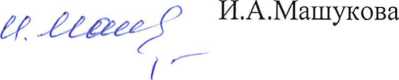 Секретарьтерриториальной избирательной комиссии
'т‘	~ Красноярского края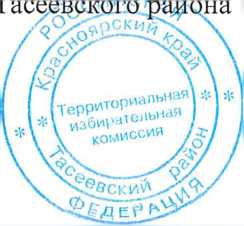 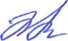 Н.Н.АбрамоваТЕРРИТОРИАЛЬНАЯ ИЗБИРАТЕЛЬНАЯ КОМИССИЯТАСЕЕВСКОГО РАЙОНА КРАСНОЯРСКОГО КРАЯРЕШЕНИЕ«06» июня 2018 года	с. Тасеево	№ 47/153О формировании участковой избирательной комиссии избирательного
участка № 1929 Тасеевского района Красноярского краяВ соответствии со статьями 20, 22, 27 Федерального закона от 12.06.2002 года № 67-ФЗ «Об основных гарантиях избирательных прав и права на участие в референдуме граждан Российской Федерации», решением территориальной избирательной комиссии Тасеевского района Красноярского края от 26.03.2018 года № 45/122 «О перечне участковых избирательных комиссий, подлежащих формированию на территории Тасеевского района Красноярского края и их количественном составе», рассмотрев предложения по кандидатурам для назначения в состав участковой избирательной комиссии избирательного участка № 1929 Тасеевского района Красноярского края, территориальная избирательная комиссия Тасеевского района Красноярского края РЕШИЛА:1. Сформировать участковую избирательную комиссию избирательного участка № 1929 Тасеевского района Красноярского края в количестве 7 членов с правом решающего голоса, назначив в ее состав:Баркову Любовь Герасимовну, 1970 года рождения, имеющую высшее образование, специалиста-эксперта по кадрам и делопроизводству Отдела ПФР в Тасеевском районе Красноярского края, предложенную для назначения в состав комиссии местным отделением	Политической партииСПРАВЕДЛИВАЯ РОССИЯ в Тасеевском районе Красноярского края;Воронову Галину Николаевну, 1957 года рождения, имеющую среднее профессиональное образование, специалиста МКУ «Архив Тасеевского района», предложенную для назначения в состав комиссии Красноярским региональным отделением Политической партии «ЛДПР - Либеральнодемократическая партия России»;Ковшову Ирину Александровну, 1987 года рождения, имеющую высшее образование, главный специалист в области архитектуры и градостроительства администрации Тасеевского района, предложенную для назначения в состав комиссии собранием избирателей по месту работы;Некрасову Марию Сергеевну, 1985 года рождения, имеющую высшее образование, руководителя группы персонифицированного учета и взаимодействия со страхователями Отдела ПФР в Тасеевском районе Красноярского края, предложенную для назначения в состав комиссии собранием избирателей по месту жительства;Субботину Любовь Васильевну, 1966 года рождения, имеющую высшее образование, руководителя представительства Канского филиала САО«Надежда», предложенную для назначения в состав комиссии Тасеевским местным (районным) отделением Красноярского (краевого) отделения Политической партии «КОММУНИСТИЧЕСКАЯ ПАРТИЯ РОССИЙСКОЙ ФЕДЕРАЦИИ»;Шиенкову Елизавету Сергеевну, 1988 года рождения, имеющую высшее образование, старшего помощника военного комиссара военного комиссариата Тасеенвского и Дзержинского районов, предложенную для назначения в состав комиссии Тасеевским районным местным отделением Красноярского регионального отделения Всероссийской политической партии «ЕДИНАЯ РОССИЯ»;Трещеву Валентину Ивановну, 1965 года рождения, имеющую высшее образование, учителя начальных классов МБОУ «Тасеевская СОШ № 2», предложенную для назначения в состав комиссии собранием избирателей по месту работы.2. Направить копию настоящего решения в Избирательную комиссию Красноярского края, участковую избирательную комиссию и разместить на официальном сайте администрации Тасеевского района adm.taseevo.ru в разделе «Выборы»: adm.taseevo.ru/index/tilc/0-216.Председательтерриториальной избирательной комиссии
Тасеевского района Красноярского края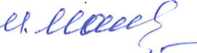 И.А.МашуковаСекретарьтерриториальной избирательной комиссии
Тасеевского ранона Красноярского края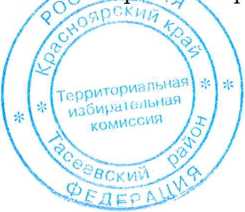 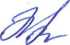 Н.Н.АбрамоваТЕРРИТОРИАЛЬНАЯ ИЗБИРАТЕЛЬНАЯ КОМИССИЯТАСЕЕВСКОГО РАЙОНА КРАСНОЯРСКОГО КРАЯРЕШЕНИЕ«06» июня 2018 года	с. Тасеево	№47/154О формировании участковой избирательной комиссии избирательного
участка № 1931 Тасеевского района Красноярского краяВ соответствии со статьями 20, 22, 27 Федерального закона от 12.06.2002 года № 67-ФЗ «Об основных гарантиях избирательных прав и права на участие в референдуме граждан Российской Федерации», решением территориальной избирательной комиссии Тасеевского района Красноярского края от 26.03.2018 года № 45/122 «О перечне участковых избирательных комиссий, подлежащих формированию на территории Тасеевского района Красноярского края и их количественном составе», рассмотрев предложения по кандидатурам для назначения в состав участковой избирательной комиссии избирательного участка № 1931 Тасеевского района Красноярского края, территориальная избирательная комиссия Тасеевского района Красноярского края РЕШИЛА:1. Сформировать участковую избирательную комиссию избирательного участка № 1931 Тасеевского района Красноярского края в количестве 5 членов с правом решающего голоса, назначив в ее состав:Кирсанову Ирину Салибовну, 1978 года рождения, имеющую среднее общее образование, продавца ИП Ларина Л.А., предложенную для назначения в состав комиссии местным отделением Политической партии СПРАВЕДЛИВАЯ РОССИЯ в Тасеевском районе Красноярского края;Коновалову Наталью Григорьевну, 1976 года рождения, имеющую среднее общее образование, уборщика помещений администрации Суховского сельсовета, предложенную для назначения в состав комиссии Тасеевским районным местным отделением Красноярского регионального отделения Всероссийской политической партии «ЕДИНАЯ РОССИЯ»;Паршукову Нину Ивановну, 1963 года рождения, имеющую среднее общее образование, пенсионера, предложенную для назначения в состав комиссии Тасеевским местным (районным) отделением Красноярского (краевого) отделения Политической партии «КОММУНИСТИЧЕСКАЯ ПАРТИЯ РОССИЙСКОЙ ФЕДЕРАЦИИ»;Романову Елену Антоновну, 1966 года рождения, имеющую высшее образование, почтальона ОПС Сухово ОСП Канский почтамт УФПС Красноярского края -филиала ФГУП «Почта России», предложенную для назначения в состав комиссии собранием избирателей по месту работы;Сидоркову Елену Петровну, 1970 года рождения, имеющую высшее образование, начальника отдела КГКУ «Центр занятости населения Тасеевскогорайона», предложенную для назначения в состав комиссии Красноярским региональным отделением Политической партии «ЛДПР - Либеральнодемократическая партия России».2. Направить копию настоящего решения в Избирательную комиссию Красноярского края, участковую избирательную комиссию и разместить на официальном сайте администрации Тасеевского района adm.taseevo.ru в разделе «Выборы»: adm.taseevo.ru/index/tik/0-216.Председательтерриториальной избирательной комиссии
Тасеевского района Красноярского краяИ.А.Машукова/ ^Секретарьтерриториальной избирательной комиссии
Тасеевскогр; района Красноярского краяН.Н.Абрамова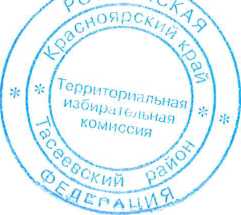 ТЕРРИТОРИАЛЬНАЯ ИЗБИРАТЕЛЬНАЯ КОМИССИЯТАСЕЕВСКОГО РАЙОНА КРАСНОЯРСКОГО КРАЯРЕШЕНИЕ«06» июня 2018 года	с. Тасеево	№ 47/155О формировании участковой избирательной комиссии избирательного
участка № 1932 Тасеевского района Красноярского краяВ соответствии со статьями 20, 22, 27 Федерального закона от 12.06.2002 года № 67-ФЗ «Об основных гарантиях избирательных прав и права на участие в референдуме граждан Российской Федерации», решением территориальной избирательной комиссии Тасеевского района Красноярского края от 26.03.2018 года № 45/122 «О перечне участковых избирательных комиссий, подлежащих формированию на территории Тасеевского района Красноярского края и их количественном составе», рассмотрев предложения по кандидатурам для назначения в состав участковой избирательной комиссии избирательного участка № 1932 Тасеевского района Красноярского края, территориальная избирательная комиссия Тасеевского района Красноярского края РЕШИЛА:1. Сформировать участковую избирательную комиссию избирательного участка № 1932 Тасеевского района Красноярского края в количестве 5 членов с правом решающего голоса, назначив в ее состав:Бабенцеву Алену Михайловну, 1976 года рождения, имеющую среднее (полное) общее образование, почтальона ОПС Сухово ОСП Канский почтамт УФПС Красноярского края -филиала ФГУП «Почта России», предложенную для назначения в состав комиссии собранием избирателей по месту жительства;Блохину Анну Анатольевну, 1973 года рождения, имеющую среднее (полное) общее образование, заведующую Струковской библиотекой- филиалом № 8, предложенную для назначения в состав комиссии Тасеевским районным местным отделением Красноярского регионального отделения Всероссийской политической партии «ЕДИНАЯ РОССИЯ»;Гайтанову Татьяну Яковлевну, 1962 года рождения, имеющую среднее профессиональное образование, пенсионера, предложенную для назначения в состав комиссии Красноярским региональным отделением Политической партии «ЛДПР - Либерально-демократическая партия России»;Коваленко Ольгу Анатольевну, 1978 года рождения, имеющую среднее (полное) общее образование, заведующую Струковским сельским клубом МБУК «Тасеевская ЦКС», предложенную для назначения в состав комиссии местным отделением Политической партии СПРАВЕДЛИВАЯ РОССИЯ в Тасеевском районе Красноярского края;Рыжкову Светлану Владиславовну, 1970 года рождения, имеющую среднее техническое образование, временно неработающую, предложенную для назначения в состав комиссии Тасеевским местным (районным) отделениемКрасноярского (краевого) отделения Политической партии «КОММУНИСТИЧЕСКАЯ ПАРТИЯ РОССИЙСКОЙ ФЕДЕРАЦИИ».2. Направить копию настоящего решения в Избирательную комиссию Красноярского края, участковую избирательную комиссию и разместить на официальном сайте администрации Тасеевского района adm.taseevo.ru в разделе «Выборы»: adm.taseevo.ru/index/tik/0-216.Председательтерриториальной избирательной комиссии
Тасеевского района Красноярского края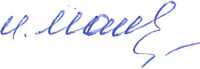 И.А.МашуковаСекретарьтерриториальной избирательной комиссииТасеевского района Красноярского края	Н.Н. АбрамоваТЕРРИТОРИАЛЬНАЯ ИЗБИРАТЕЛЬНАЯ КОМИССИЯТАСЕЕВСКОГО РАЙОНА КРАСНОЯРСКОГО КРАЯРЕШЕНИЕ«06» июня 2018 года	с. Тасеево	№ 47/156О формировании участковой избирательной комиссии избирательного
участка № 1934 Тасеевского района Красноярского краяВ соответствии со статьями 20, 22, 27 Федерального закона от 12.06.2002 года № 67-ФЗ «Об основных гарантиях избирательных прав и права на участие в референдуме граждан Российской Федерации», решением территориальной избирательной комиссии Тасеевского района Красноярского края от 26.03.2018 года № 45/122 «О перечне участковых избирательных комиссий, подлежащих формированию на территории Тасеевского района Красноярского края и их количественном составе», рассмотрев предложения по кандидатурам для назначения в состав участковой избирательной комиссии избирательного участка № 1934 Тасеевского района Красноярского края, территориальная избирательная комиссия Тасеевского района Красноярского края РЕШИЛА:Реформировать участковую избирательную комиссию избирательного участка № 1934 Тасеевского района Красноярского края в количестве 4 членов с правом решающего голоса, назначив в ее состав:Моржову Юлию Васильевну, 1984 года рождения, имеющую высшее образование, кладовщика МБОУ «Суховская СОШ № 3», предложенную для назначения в состав комиссии Тасеевским местным (районным) отделением Красноярского (краевого) отделения Политической партии «КОММУНИСТИЧЕСКАЯ ПАРТИЯ РОССИЙСКОЙ ФЕДЕРАЦИИ»;Поздеева Анатолия Геннадьевича, 1960 года рождения, имеющего среднее общее образование, временно неработающего, предложенного для назначения в состав комиссии местным отделением Политической партии СПРАВЕДЛИВАЯ РОССИЯ в Тасеевском районе Красноярского края;Романову Елену Владимировну, 1971 года рождения, имеющую среднее общее образования, специалиста I категории администрации Суховского сельсовета, », предложенную для назначения в состав комиссии Тасеевским районным местным отделением Красноярского регионального отделения Всероссийской политической партии «ЕДИНАЯ РОССИЯ»;Чернову Оксану Викторовну, 1979 года рождения, имеющую среднее общее образование, домохозяйку, предложенную для назначения в состав комиссии Красноярским региональным отделением Политической партии «ЛДПР - Либерально - демократичекая партия России».2. Направить копию настоящего решения в Избирательную комиссию Красноярского края, участковую избирательную комиссию и разместить наофициальном сайте администрации Тасеевского района adm.taseevo.ru в разделе «Выборы»: adm.taseevo.ru/index/tilc/0-216.Председательтерриториальной избирательной комиссии
Тасеевского района Красноярского краяСекретарьтерриториальной избирате,Тасеевского районаи.комиссиикрая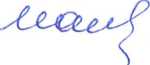 И.А.МашуковаН.Н. Абрамова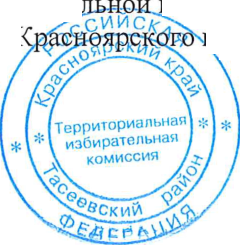 ТЕРРИТОРИАЛЬНАЯ ИЗБИРАТЕЛЬНАЯ КОМИССИЯТАСЕЕВСКОГО РАЙОНА КРАСНОЯРСКОГО КРАЯРЕШЕНИЕ«06» июня 2018 года	с. Тасеево	№47/157О формировании участковой избирательной комиссии избирательного
участка № 1937 Тасеевского района Красноярского краяВ соответствии со статьями 20, 22, 27 Федерального закона от 12.06.2002 года № 67-ФЗ «Об основных гарантиях избирательных прав и права на участие в референдуме граждан Российской Федерации», решением территориальной избирательной комиссии Тасеевского района Красноярского края от 26.03.2018 года № 45/122 «О перечне участковых избирательных комиссий, подлежащих формированию на территории Тасеевского района Красноярского края и их количественном составе», рассмотрев предложения по кандидатурам для назначения в состав участковой избирательной комиссии избирательного участка № 1937 Тасеевского района Красноярского края, территориальная избирательная комиссия Тасеевского района Красноярского края РЕШИЛА:1. Сформировать участковую избирательную комиссию избирательного участка № 1937 Тасеевского района Красноярского края в количестве 5 членов с правом решающего голоса, назначив в ее состав:Вернер Тамару Александровну, 1960 года рождения, имеющую среднее общее образование, уборщика помещений администрации Сивохинского сельсовета, предложенную для назначения в состав комиссии собранием избирателей по месту работы;Ермакову Татьяну Анатольевну, 1969 года рождения, имеющую высшее образование, библиотекаря МБОУ «Сивохинская средняя общеобразовательная школа № 5», предложенную для назначения в состав комиссии Красноярским региональным отделением Политической партии «ЛДПР-Либеральнодемократическая партия России»;Игонину Светлану Алексеевну, 1962 года рождения, имеющую среднее профессиональное образование, специалиста по социальной работе МБУ КЦСОН Тасеевского района, предложенную для назначения в состав комиссии Тасеевским районным местным отделением Красноярского регионального отделения Всероссийской политической партии «ЕДИНАЯ РОССИЯ»;Иванова Евгения Александровича, 1992 года рождения, имеющего высшее образование, учителя физического воспитания МБОУ «Сивохинская средняя общеобразовательная школа № 5», предложенного для назначения в состав комиссии Тасеевским местным (районным) отделением Красноярского (краевого) отделения Политической партии «КОММУНИСТИЧЕСКАЯ ПАРТИЯ РОССИЙСКОЙ ФЕДЕРАЦИИ»;Кузнецову Татьяну Васильевну, 1974 года рождения, имеющую среднеепрофессиональное образование, завхоза МБОУ «Сивохинская средняя общеобразовательная школа № 5», предложенную для назначения в состав комиссии местным отделением Политической партии СПРАВЕДЛИВАЯ РОССИЯ в Тасеевском районе Красноярского края.2. Направить копию настоящего решения в Избирательную комиссию Красноярского края, участковую избирательную комиссию и разместить на официальном сайте администрации Тасеевского района adm.taseevo.ru в разделе «Выборы»: adm.taseevo.ru/index/tik/0-216.Председательтерриториальной избирательной комиссии
Тасеевского района Красноярского края£/. И.А.МашуковагСекретарьтерриториальной избирательной комиссии
Тасеевского района Красноярского края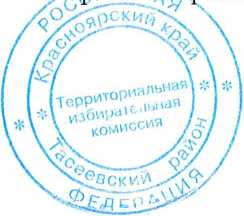 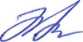 Н.Н.АбрамоваТЕРРИТОРИАЛЬНАЯ ИЗБИРАТЕЛЬНАЯ КОМИССИЯТАСЕЕВСКОГО РАЙОНА КРАСНОЯРСКОГО КРАЯРЕШЕНИЕ«06» июня 2018 года	с. Тасеево	№47/158О формировании участковой избирательной комиссии избирательного
участка № 1938 Тасеевского района Красноярского краяВ соответствии со статьями 20, 22, 27 Федерального закона от 12.06.2002 года № 67-ФЗ «Об основных гарантиях избирательных прав и права на участие в референдуме граждан Российской Федерации», решением территориальной избирательной комиссии Тасеевского района Красноярского края от 26.03.2018 года № 45/122 «О перечне участковых избирательных комиссий, подлежащих формированию на территории Тасеевского района Красноярского края и их количественном составе», рассмотрев предложения по кандидатурам для назначения в состав участковой избирательной комиссии избирательного участка № 1938 Тасеевского района Красноярского края, территориальная избирательная комиссия Тасеевского района Красноярского края РЕШИЛА:1. Сформировать участковую избирательную комиссию избирательного участка № 1938 Тасеевского района Красноярского края в количестве 4 членов с правом решающего голоса, назначив в ее состав:Баеву Ольгу Сергеевну, 1989 года рождения, имеющую высшее образование, ведущего бухгалтера КГБУ «Усольское лесничество», предложенную для назначения в состав комиссии местным отделением Политической партии СПРАВЕДЛИВАЯ РОССИЯ в Тасеевском районе Красноярского края;Гетц Тамару Ивановну, 1964 года рождения, имеющую средне специальное образование, лицо осуществляющее уход за нетрудоспособным гражданином Отдела ПФР в Тасеевском районе Красноярского края, предложенную для назначения в состав комиссии Красноярским региональным отделением Политической партии «ЛДПР - Либерально - демократическая партия России»;Дружинину Светлану Дмитриевну, 1966 года рождения, имеющую среднее (полное) общее образование, заведующую Корсаковской сельской библиотекой филиалом № 10, предложенную для назначения в состав комиссии Тасеевским районным местным отделением Красноярского регионального отделения Всероссийской политической партии «ЕДИНАЯ РОССИЯ»;Кондакову Марину Геннадьевну, 1978 года рождения, имеющую высшее образование, директора КГКУ «ЦЗН Тасеевского района», предложенную дляназначения в состав комиссии собранием избирателей по месту работы.2. Направить копию настоящего решения в Избирательную комиссию Красноярского края, участковую избирательную комиссию и разместить на официальном сайте администрации Тасеевского района adm.taseevo.ru в разделе «Выборы»: adm.taseevo.ru/index/tik/0-216.Председательтерриториальной избирательной комиссииТасеевского района Красноярского края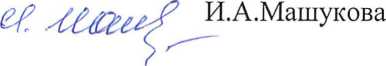 Секретарьтерриториальной избирательной комиссииоярского края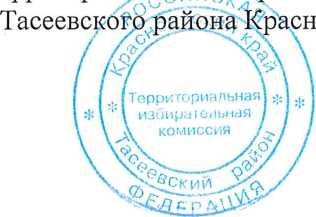 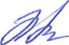 Н.Н.АбрамоваТЕРРИТОРИАЛЬНАЯ ИЗБИРАТЕЛЬНАЯ КОМИССИЯТАСЕЕВСКОГО РАЙОНА КРАСНОЯРСКОГО КРАЯРЕШЕНИЕ«06» июня 2018 года	с. Тасеево	№47/159О формировании участковой избирательной комиссии избирательного участка № 1939 Тасеевского района Красноярского краяВ соответствии со статьями 20, 22, 27 Федерального закона от 12.06.2002 года № 67-ФЗ «Об основных гарантиях избирательных прав и права на участие в референдуме граждан Российской Федерации», решением территориальной избирательной комиссии Тасеевского района Красноярского края от 26.03.2018 года № 45/122 «О перечне участковых избирательных комиссий, подлежащих формированию на территории Тасеевского района Красноярского края и их количественном составе», рассмотрев предложения по кандидатурам для назначения в состав участковой избирательной комиссии избирательного участка № 1939 Тасеевского района Красноярского края, территориальная избирательная комиссия Тасеевского района Красноярского края РЕШИЛА:Сформировать участковую избирательную комиссию избирательного участка № 1939 Тасеевского района Красноярского края в количестве 4 членов с правом решающего голоса, назначив в ее состав:Вальчук Ирину Евгеньевну, 1982 года рождения, имеющего среднее (полное) общее образование, временно неработающую, предложенного для назначения в состав комиссии местным отделением Политической партии СПРАВЕДЛИВАЯ РОССИЯ в Тасеевском районе Красноярского края;Никитину Екатерину Юрьевну, 1993 года рождения, имеющую среднее (полное) общее образование, временно неработающую, предложенную для назначения в состав комиссии Тасеевским местным (районным) отделением Красноярского (краевого) отделения Политической партии «КОММУНИСТИЧЕСКАЯ ПАРТИЯ РОССИЙСКОЙ ФЕДЕРАЦИИ»;Стугареву Людмилу Александровну, 1961 года рождения, имеющую среднее профессиональное образование, пенсионера, предложенную для назначения в состав комиссии Красноярским региональным отделением Политической партии «ЛДПР - Либерально-демократическая партия России»;Шатобину Марину Владимировну, 1982 года рождения, имеющую среднее (полное) общее образование, заведующего Лукашинской сельской библиотекой филиалом № 16, предложенную для назначения в состав комиссии Тасеевским районным местным отделением Красноярского регионального отделения Всероссийской политической партии «ЕДИНАЯ РОССИЯ».Направить копию настоящего решения в Избирательную комиссию Красноярского края, участковую избирательную комиссию и разместить наофициальном сайте администрации Тасеевского района adm.taseevo.ru в разделе «Выборы»: adm.taseevo.ru/index/tilc/0-216.Председательтерриториальной избирательной комиссии
Тасеевского района Красноярского краяи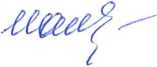 И.А.МашуковаСекретарьтерриториальной избирательной комиссии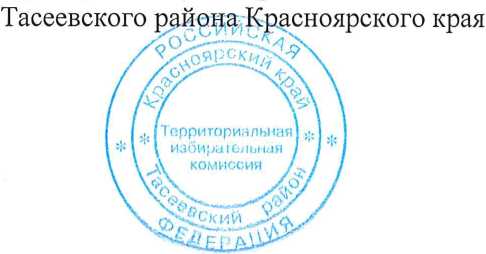 Ж-Н.Н.АбрамоваТЕРРИТОРИАЛЬНАЯ ИЗБИРАТЕЛЬНАЯ КОМИССИЯТАСЕЕВСКОГО РАЙОНА КРАСНОЯРСКОГО КРАЯРЕШЕНИЕ«06» июня 2018 года	с. Тасеево	№ 47/160О формировании участковой избирательной комиссии избирательного
участка № 1940 Тасеевского района Красноярского краяВ соответствии со статьями 20, 22, 27 Федерального закона от 12.06.2002 года № 67-ФЗ «Об основных гарантиях избирательных прав и права на участие в референдуме граждан Российской Федерации», решением территориальной избирательной комиссии Тасеевского района Красноярского края от 26.03.2018 года № 45/122 «О перечне участковых избирательных комиссий, подлежащих формированию на территории Тасеевского района Красноярского края и их количественном составе», рассмотрев предложения по кандидатурам для назначения в состав участковой избирательной комиссии избирательного участка № 1940 Тасеевского района Красноярского края, территориальная избирательная комиссия Тасеевского района Красноярского края РЕШИЛА:1. Сформировать участковую избирательную комиссию избирательного участка № 1940 Тасеевского района Красноярского края в количестве 4 членов с правом решающего голоса, назначив в ее состав:Болтунову Веру Николаевну, 1970 года рождения, имеющую среднее специальное образование, учителя начальных классов МБОУ «Сивохинская средняя общеобразовательная школа № 5», предложенную для назначения в состав комиссии Тасеевским местным (районным) отделением Красноярского (краевого) отделения Политической партии «КОММУНИСТИЧЕСКАЯ ПАРТИЯ РОССИЙСКОЙ ФЕДЕРАЦИИ»;Лосеву Нину Владимировну, 1950 года рождения, имеющую среднее (полное) общее образование, заведующую Ялайским сельским клубом МБУК «Тасеевская ЦКС», предложенную для назначения в состав комиссии Тасеевским районным местным отделением Красноярского регионального отделения Всероссийской политической партии «ЕДИНАЯ РОССИЯ»;Попову Юлию Юрьевну, 1992 года рождения, имеющую среднее (полное) общее образование, домохозяйку, предложенную для назначения в состав комиссии местным отделением Политической партии СПРАВЕДЛИВАЯ РОССИЯ в Тасеевском районе Красноярского края;Сычеву Надежду Васильевну, 1981 года рождения, имеющую среднее общее образование, домохозяйку, предложенную для назначения в состав комиссии Красноярским региональным отделением Политической партии «ЛДПР-Либерально-демократическая партия России».2. Направить копию настоящего решения в Избирательную комиссию
Красноярского края, участковую избирательную комиссию и разместить на
официальном сайте администрации Тасеевского района adm.taseevo.ru в разделе«Выборы»: adm.taseevo.ru/index/tiy0-216.Председательтерриториальной избирательной комиссии
Тасеевского района Красноярского краяСекретарьтерриториальной избирательной комиссии
Тасеевского района Красноярского края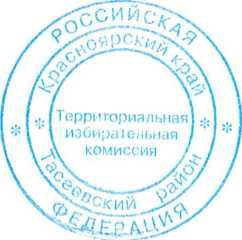 if ( ((I i'	И.А.Машукова;:;У/	Н.Н. АбрамоваТЕРРИТОРИАЛЬНАЯ ИЗБИРАТЕЛЬНАЯ КОМИССИЯТАСЕЕВСКОГО РАЙОНА КРАСНОЯРСКОГО КРАЯРЕШЕНИЕ«06» июня 2018 года	с. Тасеево	№47/161О формировании участковой избирательной комиссии избирательного
участка № 1941 Тасеевского района Красноярского краяВ соответствии со статьями 20, 22, 27 Федерального закона от 12.06.2002 года № 67-ФЗ «Об основных гарантиях избирательных прав и права на участие в референдуме граждан Российской Федерации», решением территориальной избирательной комиссии Тасеевского района Красноярского края от 26.03.2018 года № 45/122 «О перечне участковых избирательных комиссий, подлежащих формированию на территории Тасеевского района Красноярского края и их количественном составе», рассмотрев предложения по кандидатурам для назначения в состав участковой избирательной комиссии избирательного участка № 1941 Тасеевского района Красноярского края, территориальная избирательная комиссия Тасеевского района Красноярского края РЕШИЛА:Реформировать участковую избирательную комиссию избирательного участка № 1941 Тасеевского района Красноярского края в количестве 5 членов с правом решающего голоса, назначив в ее состав:Анашкину Наталью Николаевну, 1977 года рождения, имеющую среднее профессиональное образование, временно неработающая, предложенную для назначения в состав комиссии местным отделением Политической партии СПРАВЕДЛИВАЯ РОССИЯ в Тасеевском районе Красноярского края;Баеву Татьяну Михайловну, 1962 года рождения, имеющую высшее образование, пенсионера, предложенную для назначения в состав комиссии Тасеевским районным местным отделением Красноярского регионального отделения Всероссийской политической партии «ЕДИНАЯ РОССИЯ»;Дортман Ольгу Анатольевну, 1963 года рождения, имеющую среднее специальное образование, заведующую Хандальской сельской библиотекой филиалом № 1, предложенную для назначения в состав комиссии Тасеевским местным (районным) отделением Красноярского (краевого) отделения Политической партии «КОММУНИСТИЧЕСКАЯ ПАРТИЯ РОССИЙСКОЙ ФЕДЕРАЦИИ»;Цехину Екатерину Леонидовну, 1985 года рождения, имеющую высшее образование, руководителя группы назначения, перерасчета выплат пенсий, оценки пенсионных прав застрахованных лиц и социальных выплат ОПФ Российской Федерации в Тасеевском районе Красноярского края, предложенную для назначения в состав комиссии собранием избирателей по месту работы;Шабанову Викторию Александровну, 1984 года рождения, имеющую полное общее образование, младшего воспитателя МБДОУ детский сад № 9 «Лесовичок», предложенную для назначения в состав комиссии Красноярским региональным отделением Политической партии «ЛДПР-Либеральнодемократическая партия России».2. Направить копию настоящего решения в Избирательную комиссию Красноярского края, участковую избирательную комиссию и разместить на официальном сайте администрации Тасеевского района adm.taseevo.ru в разделе «Выборы»: adm.taseevo.ru/index/tiiy0-216.Председательтерриториальной избирательной комиссии
Тасеевского района Красноярского края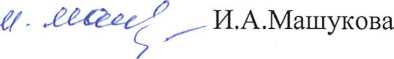 Секретарьтерриториальной избирательной комиссии
Тасеевского района Красноярского края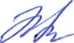 Н.Н.Абрамова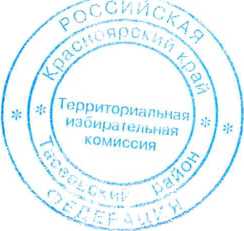 ТЕРРИТОРИАЛЬНАЯ ИЗБИРАТЕЛЬНАЯ КОМИССИЯТАСЕЕВСКОГО РАЙОНА КРАСНОЯРСКОГО КРАЯРЕШЕНИЕ«06» июня 2018 года	с. Тасеево	№ 47/162О формировании участковой избирательной комиссии избирательного
участка № 1942 Тасеевского района Красноярского краяВ соответствии со статьями 20, 22, 27 Федерального закона от 12.06.2002 года № 67-ФЗ «Об основных гарантиях избирательных прав и права на участие в референдуме граждан Российской Федерации», решением территориальной избирательной комиссии Тасеевского района Красноярского края от 26.03.2018 года № 45/122 «О перечне участковых избирательных комиссий, подлежащих формированию на территории Тасеевского района Красноярского края и их количественном составе», рассмотрев предложения по кандидатурам для назначения в состав участковой избирательной комиссии избирательного участка № 1942 Тасеевского района Красноярского края, территориальная избирательная комиссия Тасеевского района Красноярского края РЕШИЛА:Реформировать участковую избирательную комиссию избирательного участка № 1942 Тасеевского района Красноярского края в количестве 4 членов с правом решающего голоса, назначив в ее состав:Воропаев Владимир Николаевич, 1957 года рождения, имеющего среднее техническое образование, пенсионера, предложенного для назначения в состав комиссии Тасеевским местным (районным) отделением Красноярского (краевого) отделения Политической партии «КОММУНИСТИЧЕСКАЯ ПАРТИЯ РОССИЙСКОЙ ФЕДЕРАЦИИ»;Корневу Ольгу Владимировну, 1983 года рождения, имеющую высшее образование, ведущего специалиста отдела экономического анализа и прогнозирования администрации Тасеевского района, предложенную для назначения в состав комиссии Тасеевским районным местным отделением Красноярского регионального отделения Всероссийской политической партии «ЕДИНАЯ РОССИЯ»;Коваленко Светлану Анатольевну, 1969 года рождения, имеющую неполное среднее образование, уборщика служебных помещений КЕБУ «Тасеевская районная больница», предложенную для назначения в состав комиссии местным отделением Политической партии СПРАВЕДЛИВАЯ РОССИЯ в Тасеевском районе Красноярского края;Яковлеву Наталью Александровну, 1971 года рождения, имеющую высшее образование, ведущего специалиста по ТО и ЧС администрации Тасеевского района, предложенную для назначения в состав комиссии Красноярским региональным отделением Политической партии «ЛДПР- Либерально-демократическая партия России».2. Направить копию настоящего решения в Избирательную комиссию Красноярского края, участковую избирательную комиссию и разместить на официальном сайте администрации Тасеевского района adm.taseevo.ru в разделе «Выборы»: adm.taseevo.ru/index/tilc/0-216.Председательтерриториальной избирательной комиссии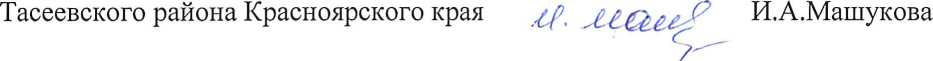 Секретарьтерриториальной избирательной комиссии
Тасеевского района Красноярского края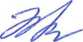 Н.Н.Абрамова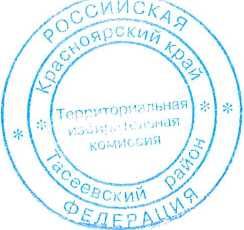 ТЕРРИТОРИАЛЬНАЯ ИЗБИРАТЕЛЬНАЯ КОМИССИЯТАСЕЕВСКОГО РАЙОНА КРАСНОЯРСКОГО КРАЯРЕШЕНИЕ«06» июня 2018 года	с.Тасеево	№47/163О формировании участковой избирательной комиссии избирательного
участка № 1943 Тасеевского района Красноярского краяВ соответствии со статьями 20, 22, 27 Федерального закона от 12.06.2002 года № 67-ФЗ «Об основных гарантиях избирательных прав и права на участие в референдуме граждан Российской Федерации», решением территориальной избирательной комиссии Тасеевского района Красноярского края от 26.03.2018 года № 45/122 «О перечне участковых избирательных комиссий, подлежащих формированию на территории Тасеевского района Красноярского края и их количественном составе», рассмотрев предложения по кандидатурам для назначения в состав участковой избирательной комиссии избирательного участка № 1943 Тасеевского района Красноярского края, территориальная избирательная комиссия Тасеевского района Красноярского края РЕШИЛА:1. Сформировать участковую избирательную комиссию избирательного участка № 1943 Тасеевского района Красноярского края в количестве 5 членов с правом решающего голоса, назначив в ее состав:Демидюк Юлию Владимировну, 1978 года рождения, имеющую высшее образование, начальника отдела структурного подразделения КГБУ «Многофункциональный центр предоставления государственных и муниципальных услуг» в с. Тасеево, предложенную для назначения в состав комиссии Красноярским региональным отделением Политической партии «ЛДПР - Либерально-демократическая партия России»;Логинову Анастасию Александровну, 1990 года рождения, имеющую высшее образование, документоведа структурного подразделения КГБУ «Многофункциональный центр предоставления государственных и муниципальных услуг» в с. Тасеево, предложенную для назначения в состав комиссии местным отделением Политической партии СПРАВЕДЛИВАЯ РОССИЯ в Тасеевском районе Красноярского края;Морозову Татьяну Викторовну, 1983 года рождения, имеющую высшее образование, ведущего специалиста-эксперта группы назначения, перерасчета, выплаты пенсий и оценки пенсионных прав застрахованных лиц Отдела ПФ РФ в Тасеевском районе Красноярского края, предложенную для назначения в состав комиссии собранием избирателей по месту работы;Рябову Светлану Владимировну, 1969 года рождения, имеющую среднее техническое образование, директора МБУ «Тасеевский молодежный центр», предложенную для назначения в состав комиссии Тасеевским районным местным отделением Красноярского регионального отделения Всероссийскойполитической партии «ЕДИНАЯ РОССИЯ»;Слезак Светлану Владимировну, 1988 года рождения, имеющую высшее
образование, документоведа II категории структурного подразделения КГБУ
«Многофункциональный центр предоставления государственных и
муниципальных услуг» в с. Тасеево, предложенную для назначения в состав
комиссии Тасеевским местным (районным) отделением Красноярского
(краевого) отделения Политической партии «КОММУНИСТИЧЕСКАЯ ПАРТИЯ
РОССИЙСКОЙ ФЕДЕРАЦИИ».2. Направить копию настоящего решения в Избирательную комиссию
Красноярского края, участковую избирательную комиссию и разместить на
официальном сайте администрации Тасеевского района adm.taseevo.ru в разделе«Выборы»: adm.taseevo.ru/index/tik/0-216.Председательтерриториальной избирательной комиссии
Тасеевского района Красноярского краяСекретарьтерриториальной избирательной комиссии
Тасеевского района Красноярского краяCt.	И.А.МашуковаДАН.Н.Абрамова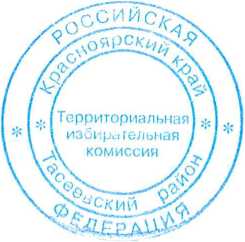 ТЕРРИТОРИАЛЬНАЯ ИЗБИРАТЕЛЬНАЯ КОМИССИЯТАСЕЕВСКОГО РАЙОНА КРАСНОЯРСКОГО КРАЯРЕШЕНИЕ«06» июня 2018 года	№ 47/164О формировании участковой избирательной комиссии избирательного
участка № 1944 Тасеевского района Красноярского краяВ соответствии со статьями 20, 22, 27 Федерального закона от 12.06.2002 года № 67-ФЗ «Об основных гарантиях избирательных прав и права на участие в референдуме граждан Российской Федерации», решением территориальной избирательной комиссии Тасеевского района Красноярского края от 26.03.2018 года № 45/122 «О перечне участковых избирател4ьных комиссий, подлежащих формированию на территории Тасеевского района Красноярского края и их количественном составе», рассмотрев предложения по кандидатурам для назначения в состав участковой избирательной комиссии избирательного участка №	1944Тасеевского района Красноярского края, территориальная избирательная комиссия Тасеевского района Красноярского края РЕШИЛА:1. Сформировать участковую избирательную комиссию избирательного участка № 1944 Тасеевского района Красноярского края в количестве 4 членов с правом решающего голоса, назначив в ее состав:Кошелеву Альбину Ивановну, 1969 года рождения, имеющую среднее профессиональное образование, заведующую отделом информационной и справочно-библиографической работы МБУК «Тасеевская ЦБС», предложенную для назначения в состав комиссии Красноярским региональным отделением Политической партии «ЛДПР - Либеральнодемократическая партия России»;Нихельман Наталью Федоровну, 1971 года рождения, имеющую высшее образование, ведущего экономиста КГБУ «Усольское лесничество», предложенную для назначения в состав комиссии местным отделением Политической партии СПРАВЕДЛИВАЯ РОССИЯ в Тасеевском районе Красноярского края;Старовойтову Валентину Аркадьевну, 1957 года рождения, имеющую среднее профессиональное образование, пенсионера, предложенную для назначения в состав комиссии Тасеевским районным местным отделением Красноярского регионального отделения Всероссийской политической партии «ЕДИНАЯ РОССИЯ»;Ткачеву Татьяну Федоровну, 1962 года рождения, имеющую высшее образование, заведующую Скакальским сельским клубом МБУК «Тасеевская ИКС», предложенную для назначения в состав комиссии Тасеевским местным (районным) отделением Красноярского (краевого) отделенияПолитической партии «КОММУНИСТИЧЕСКАЯ ПАРТИЯ РОССИЙСКОЙ ФЕДЕРАЦИИ».2. Направить копию настоящего решения в Избирательную комиссию Красноярского края, участковую избирательную комиссию и разместить на официальном сайте администрации Тасеевского района adm.taseevo.ru в разделе «Выборы»: adm.taseevo.rn/index/tik/0-216.Председательтерриториальной избирательной комиссииТасеевского района Красноярского края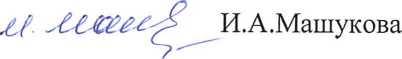 Секретарьтерриториальной избирательной комиссии
Тасеевского района Красноярского края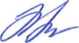 Н.Н.Абрамова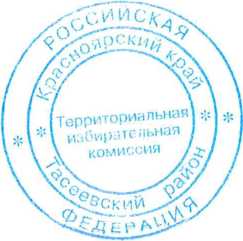 ТЕРРИТОРИАЛЬНАЯ ИЗБИРАТЕЛЬНАЯ КОМИССИЯТАСЕЕВСКОГО РАЙОНА КРАСНОЯРСКОГО КРАЯРЕШЕНИЕ«06» июня 2018 года	с. Тасеево	№ 47/165О формировании участковой избирательной комиссии избирательного
участка № 1946 Тасеевского района Красноярского краяВ соответствии со статьями 20, 22, 27 Федерального закона от 12.06.2002 года № 67-ФЗ «Об основных гарантиях избирательных прав и права на участие в референдуме граждан Российской Федерации», решением территориальной избирательной комиссии Тасеевского района Красноярского края от 26.03.2018 года № 45/122 «О перечне участковых избирател4ьных комиссий, подлежащих формированию на территории Тасеевского района Красноярского края и их количественном составе», рассмотрев предложения по кандидатурам для назначения в состав участковой избирательной комиссии избирательного участка № 1946 Тасеевского района Красноярского края, территориальная избирательная комиссия Тасеевского района Красноярского края РЕШИЛА:1. Сформировать участковую избирательную комиссию избирательного участка № 1946 Тасеевского района Красноярского края в количестве 6 членов с правом решающего голоса, назначив в ее состав:Азарову Тамару Александровну, 1956 года рождения, имеющую среднее (полное) общее образование, пенсионер, предложенную для назначения в состав комиссии Тасеевским районным местным отделением Красноярского регионального отделения Всероссийской политической партии «ЕДИНАЯ РОССИЯ»;Валенкова Антона Алексеевича, 1987 года рождения, имеющего высшее образование, индивидуального предпринимателя ИП Валенков А.А., предложенного для назначения в состав комиссии Тасеевским местным (районным) отделением Красноярского (краевого) отделения Политической партии «КОММУНИСТИЧЕСКАЯ ПАРТИЯ РОССИЙСКОЙ ФЕДЕРАЦИИ»;Кузикову Татьяну Викторовну, 1973 года рождения, имеющую среднее специальное образование, заведующую МБДОУ детский сад № 10 «Тополек», предложеннную для назначения в сосотав комиссии собранием избирателей по месту работы;Проценко Татьяну Викторовну, 1988 года рождения, имеющую высшее образование, документоведа II категории структурного подразделения КГБУ «Многофункциональный центр предоставления государственных и муниципальных услуг» в с. Тасеево, предложенную для назначения в состав комиссии местным отделением Политической партии СПРАВЕДЛИВАЯ РОССИЯ в Тасеевском районе Красноярского края;Ронову Юлию Вячеславну, 1987 года рождения, имеющую высшееобразование, администратора структурного подразделения КГБУ «Многофункциональный	центр	предоставления	государственных	имуниципальных услуг» в с. Тасеево, предложенную для назначения в состав комиссии собранием избирателей по месту работы;Рузиеву Светлану Владимировну, 1985 года рождения, имеющую высшее образование, документоведа II категории структурного подразделения КГБУ «Многофункциональный	центр	предоставления	государственных	имуниципальных услуг» в с. Тасеево, предложенную для назначения в состав комиссии Красноярским региональным отделением Политической партии «ЛДПР - Либерально-демократическая партия России».2. Направить копию настоящего решения в Избирательную комиссию Красноярского края, участковую избирательную комиссию и разместить на официальном сайте администрации Тасеевского района adm.taseevo.ru в разделе «Выборы»: adm.taseevo.ru/index/tilc/0-216.Председательтерриториальной избирательной комиссии
Тасеевского района Красноярского края if	И.А.Машукова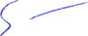 Секретарьтерриториальной избирательной комиссии
Тасеевского района Красноярского края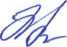 Н.Н.Абрамова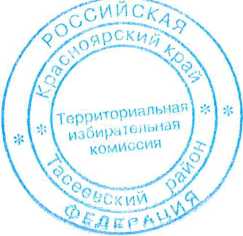 ТЕРРИТОРИАЛЬНАЯ ИЗБИРАТЕЛЬНАЯ КОМИССИЯТАСЕЕВСКОГО РАЙОНА КРАСНОЯРСКОГО КРАЯРЕШЕНИЕ«06» июня 2018 года	с. Тасеево	№47/166О формировании участковой избирательной комиссии избирательного
участка № 1947 Тасеевского района Красноярского краяВ соответствии со статьями 20, 22, 27 Федерального закона от 12.06.2002 года № 67-ФЗ «Об основных гарантиях избирательных прав и права на участие в референдуме граждан Российской Федерации», решением территориальной избирательной комиссии Тасеевского района Красноярского края от 26.03.2018 года № 45/122 «О перечне участковых избирател4ьных комиссий, подлежащих формированию на территории Тасеевского района Красноярского края и их количественном составе», рассмотрев предложения по кандидатурам для назначения в состав участковой избирательной комиссии избирательного участка № 1947 Тасеевского района Красноярского края, территориальная избирательная комиссия Тасеевского района Красноярского края РЕШИЛА:1. Сформировать участковую избирательную комиссию избирательного участка № 1947 Тасеевского района Красноярского края в количестве 4 членов с правом решающего голоса, назначив в ее состав:Мешкову Светлану Анатольевну, 1967 года рождения, имеющую среднее профессиональное образование, социального работника МБУ КЦСОН Тасеевского района, предложенную для назначения в состав комиссии Тасеевским районным местным отделением Красноярского регионального отделения Всероссийской политической партии «ЕДИНАЯ РОССИЯ»;Рожнову Елену Васильевну, 1985 года рождения, имеющую высшее образование, ведущего специалиста-эксперта группы персонифицированного учета и взаимодействия со страхователями Отдела Пенсионного фонда РФ в Тасеевском районе Красноярского края, предложенную для назначения в состав комиссии Красноярским региональным отделением Политической партии «ЛДПР-Либерально-демократическая партия России»;Рядчикову Светлану Геннадьевну, 1987 года рождения, имеющую высшее образование, участкового лесничего Суховского участкового лесничества КГБУ «Усольское лесничество», предложенную для назначения в состав комиссии местным отделением Политической партии СПРАВЕДЛИВАЯ РОССИЯ в Тасеевском районе Красноярского края;Ферапонтова Владимира Михайловича, 1950 года рождения, имеющего среднее (полное) общее образование, пенсионер, предложенного для назначения в состав комиссии Тасеевским местным (районным) отделением Красноярского (краевого) отделения Политической партии «КОММУНИСТИЧЕСКАЯ ПАРТИЯ РОССИЙСКОЙ ФЕДЕРАЦИИ».2. Направить копию настоящего решения в Избирательную комиссию Красноярского края, участковую избирательную комиссию и разместить на официальном сайте администрации Тасеевского района adm.taseevo.ni в разделе «Выборы»: adm.taseevo.ru/index/tilc/0-216.Председательтерриториальной избирательной комиссии
Тасеевского района Красноярского края tl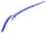 И.А.МашуковаСекретарьтерриториальной избирательной комиссии
Тасеевского района Красноярского краяН.Н.Абрамова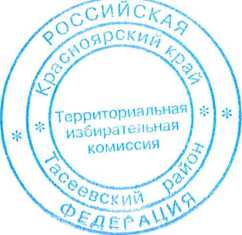 ТЕРРИТОРИАЛЬНАЯ ИЗБИРАТЕЛЬНАЯ КОМИССИЯТАСЕЕВСКОГО РАЙОНА КРАСНОЯРСКОГО КРАЯРЕШЕНИЕ«06» июня 2018 года	с. Тасеево	№47/167О формировании участковой избирательной комиссии избирательного
участка № 1948 Тасеевского района Красноярского краяВ соответствии со статьями 20, 22, 27 Федерального закона от 12.06.2002 года № 67-ФЗ «Об основных гарантиях избирательных прав и права на участие в референдуме граждан Российской Федерации», решением территориальной избирательной комиссии Тасеевского района Красноярского края от 26.03.2018 года № 45/122 «О перечне участковых избирател4ьных комиссий, подлежащих формированию на территории Тасеевского района Красноярского края и их количественном составе», рассмотрев предложения по кандидатурам для назначения в состав участковой избирательной комиссии избирательного участка № 1948 Тасеевского района Красноярского края, территориальная избирательная комиссия Тасеевского района Красноярского края РЕШИЛА:1. Сформировать участковую избирательную комиссию избирательного участка № 1948 Тасеевского района Красноярского края в количестве 5 членов с правом решающего голоса, назначив в ее состав:Гаврилову Ольгу Николаевну, 1985 года рождения, имеющую среднее (полное) общее образование, заведующую Мурминским сельским клубом МБУК «Тасеевская ЦКС», предложенную для назначения в состав комиссии местным отделением Политической партии СПРАВЕДЛИВАЯ РОССИЯ в Тасеевском районе Красноярского края;Ефремова Петра Федоровича, 1954 года рождения, имеющего среднее техническое образование, пенсионера, предложенного для назначения в состав комиссии Тасеевским местным (районным) отделением Красноярского (краевого) отделения Политической партии «КОММУНИСТИЧЕСКАЯ ПАРТИЯ РОССИЙСКОЙ ФЕДЕРАЦИИ»;Капитонову Светлану Васильевну, 1973 года рождения, имеющую высшее образование, ведущего специалиста КУГУ «ЦЗН Тасеевского района», предложенную для назначения в состав комиссии собранием избирателей по месту работы;Козловскую Елену Николаевну, 1985 года рождения, имеющую среднее профессиональное образование, старшего бухгалтера ООО «Агрокомплект», предложенную для назначения в состав комиссии Тасеевским районным местным отделением Красноярского регионального отделения Всероссийской политической партии «ЕДИНАЯ РОССИЯ»;Петренко Елену Владимировну, 1987 года рождения, имеющую среднее профессиональное образование, бухгалтера ООО «Универмаг», предложеннуюдля назначения в состав комиссии Красноярским региональным отделением Политической партии «ЛДПР - Либерально-демократическая партия России».2. Направить копию настоящего решения в Избирательную комиссию Красноярского края, участковую избирательную комиссию и разместить на официальном сайте администрации Тасеевского района adm.taseevo.ru в разделе «Выборы»: adm.taseevo.ru/index/tilc/0-216.Председательтерриториальной избирательной комиссии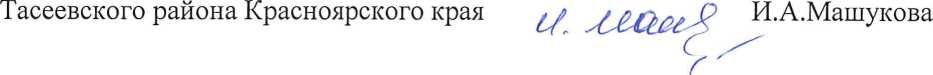 Секретарьтерриториальной избирательной комиссии
Тасеевского района Красноярского края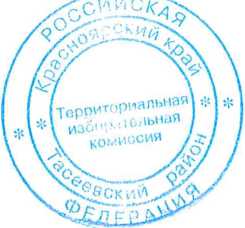 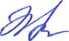 Н.Н.АбрамоваТЕРРИТОРИАЛЬНАЯ ИЗБИРАТЕЛЬНАЯ КОМИССИЯТАСЕЕВСКОГО РАЙОНА КРАСНОЯРСКОГО КРАЯРЕШЕНИЕ«06» июня 2018 года	с. Тасеево	№47/168О формировании участковой избирательной комиссии избирательного
участка № 1949 Тасеевского района Красноярского краяВ соответствии со статьями 20, 22, 27 Федерального закона от 12.06.2002 года № 67-ФЗ «Об основных гарантиях избирательных прав и права на участие в референдуме граждан Российской Федерации», решением территориальной избирательной комиссии Тасеевского района Красноярского края от 26.03.2018 года № 45/122 «О перечне участковых избирател4ьных комиссий, подлежащих формированию на территории Тасеевского района Красноярского края и их количественном составе», рассмотрев предложения по кандидатурам для назначения в состав участковой избирательной комиссии избирательного участка № 1949 Тасеевского района Красноярского края, территориальная избирательная комиссия Тасеевского района Красноярского края РЕШИЛА:1. Сформировать участковую избирательную, комиссию избирательного участка № 1949 Тасеевского района Красноярского края в количестве 4 членов с правом решающего голоса, назначив в ее состав:Карпутову Ирину Николаевну, 1970 года рождения, имеющую среднее техническое образование, уборщика служебных помещений МКУ «Техноцентр», предложенную для назначения в состав комиссии Красноярским региональным отделением Политической партии «ЛДПР -Либеральнодемократическая партия России»;Пимченко Галину Викторовну, 1972 года рождения, имеющую среднее общее образование, социального работника МБУ КЦСОН Тасеевского района, предложенную для назначения в состав комиссии Тасеевским районным местным отделением Красноярского регионального отделения Всероссийской политической партии «ЕДИНАЯ РОССИЯ»;Романюк Алену Николаевну, 1989 года рождения, имеющую среднее профессиональное образование, временно неработающую, предложенную для назначения в состав комиссии местным отделением Политической партии СПРАВЕДЛИВАЯ РОССИЯ в Тасеевском районе Красноярского края;Херенову Валентину Васильевну, 1965 года рождения, имеющую среднее (полное) общее образование, пенсионера, предложенную для назначения в состав комиссии Тасеевским местным (районным) отделением Красноярского (краевого) отделения Политической партии «КОММУНИСТИЧЕСКАЯ ПАРТИЯ РОССИЙСКОЙ ФЕДЕРАЦИИ».2. Направить копию настоящего решения в Избирательную комиссию Красноярского края, участковую избирательную комиссию и разместить на официальном сайте администрации Тасеевского района adm.taseevo.ru в разделе «Выборы»: adm.taseevo.ru/index/tilc/0-216.Председательтерриториальной избирательной комиссии
Тасеевского района Красноярского края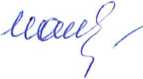 Секретарьтерриториальной избирательной комиссии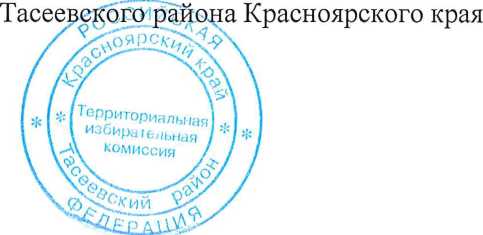 И.А.МашуковаН.Н.АбрамоваТЕРРИТОРИАЛЬНАЯ ИЗБИРАТЕЛЬНАЯ КОМИССИЯТАСЕЕВСКОГО РАЙОНА КРАСНОЯРСКОГО КРАЯРЕШЕНИЕ«06» июня 2018 года	с. Тасеево	№47/169О формировании участковой избирательной комиссии избирательного
участка № 1950 Тасеевского района Красноярского краяВ соответствии со статьями 20, 22, 27 Федерального закона от 12.06.2002 года № 67-ФЗ «Об основных гарантиях избирательных прав и права на участие в референдуме граждан Российской Федерации», решением территориальной избирательной комиссии Тасеевского района Красноярского края от 26.03.2018 года № 45/122 «О перечне участковых избирател4ьных комиссий, подлежащих формированию на территории Тасеевского района Красноярского края и их количественном составе», рассмотрев предложения по кандидатурам для назначения в состав участковой избирательной комиссии избирательного участка № 1950 Тасеевского района Красноярского края, территориальная избирательная комиссия Тасеевского района Красноярского края РЕШИЛА:1. Сформировать участковую избирательную комиссию избирательного участка № 1950 Тасеевского района Красноярского края в количестве 5 членов с правом решающего голоса, назначив в ее состав:Афанасьева Андрея Николаевича, 1960 года рождения, имеющего среднее (полное) общее образование, водителя Суховского участкового лесничества КГКУ «Усольское лесничество», предложенного для назначения в состав комиссии Тасеевским районным местным отделением Красноярского регионального отделения Всероссийской политической партии «ЕДИНАЯ РОССИЯ»;Болтунову Инну Александровну, 1991 года рождения, имеющую высшее образование, педагога-организатора МБОУ «Тасеевская средняя общеобразовательная школа № 2», предложенную для назначения в состав комиссии собранием избирателей по месту жительства;Затолокина Александра Юрьевича, 1993 года рождения, имеющего среднее специальное образование, художника КГБУЗ «Тасеевская районная больница», предложенного для назначения в состав комиссии Тасеевским местным (районным) отделением Красноярского (краевого) отделения Политической партии «КОММУНИСТИЧЕСКАЯ ПАРТИЯ РОССИЙСКОЙ ФЕДЕРАЦИИ»;Слученко Олесю Николаевну, 1984 года рождения, имеющую среднее полное (общее) образование, менеджера по продажам СДО № 8646/0419 Красноярского отделения № 8646 ПАО «Сбербанк России», предложенную для назначения в состав комиссии местным отделением Политической партии СПРАВЕДЛИВАЯ РОССИЯ в Тасеевском районе Красноярского края;Шертвитис Ольгу Викторовну, 1982 года рождения, имеющую среднее специальное образование, подсобного рабочего МБДОУ детский сад № 7 «Родничок», предложенную для назначения в состав комиссии Красноярским региональным отделением Политической партии «ЛДПР-Либерально- демократическая партия России».2. Направить копию настоящего решения в Избирательную комиссию Красноярского края, участковую избирательную комиссию и разместить на официальном сайте администрации Тасеевского района adm.taseevo.ru в разделе «Выборы»: adm.taseevo.ru/index/tik/0-216.Председательтерриториальной избирательной комиссии
Тасеевского района Красноярского края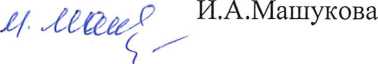 Секретарьтерриториальной избирательной комиссии Тасеевск ~ т"	некого края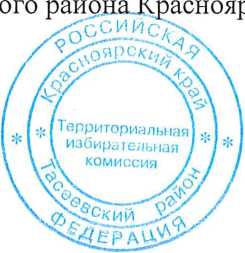 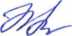 Н.Н.АбрамоваТЕРРИТОРИАЛЬНАЯ ИЗБИРАТЕЛЬНАЯ КОМИССИЯТАСЕЕВСКОГО РАЙОНА КРАСНОЯРСКОГО КРАЯРЕШЕНИЕ«06» июня 2018 года	с. Тасеево	№47/170О формировании участковой избирательной комиссии избирательного
участка № 1952 Тасеевского района Красноярского краяВ соответствии со статьями 20, 22, 27 Федерального закона от 12.06.2002 года № 67-ФЗ «Об основных гарантиях избирательных прав и права на участие в референдуме граждан Российской Федерации», решением территориальной избирательной комиссии Тасеевского района Красноярского края от 26.03.2018 года № 45/122 «О перечне участковых избирател4ьных комиссий, подлежащих формированию на территории Тасеевского района Красноярского края и их количественном составе», рассмотрев предложения по кандидатурам для назначения в состав участковой избирательной комиссии избирательного участка № 1952 Тасеевского района Красноярского края, территориальная избирательная комиссия Тасеевского района Красноярского края РЕШИЛА:1. Сформировать участковую избирательную комиссию избирательного участка № 1952 Тасеевского района Красноярского края в количестве 5 членов с правом решающего голоса, назначив в ее состав:Болтунову Елену Николаевну, 1971 года рождения, имеющую высшее образование, учителя МБОУ «Троицкая средняя общеобразовательная школа № 8», предложенную для назначения в состав комиссии Тасеевским районным местным отделением Красноярского регионального отделения Всероссийской политической партии «ЕДИНАЯ РОССИЯ»;Ермакову Наталью Николаевну, 1980 года рождения, имеющую среднее (полное) общее образование, уборщика служебных помещений МБУК «Техноцентр», предложенную для назначения в состав комиссии Тасеевским местным (районным) отделением Красноярского (краевого) отделения Политической партии «КОММУНИСТИЧЕСКАЯ ПАРТИЯ РОССИЙСКОЙ ФЕДЕРАЦИИ»;Исаеву Любовь Михайловну, 1962 года рождения, имеющую среднее профессиональное образование, кассира автокассы Тасеевского филиала ГПКК «Краевое автотранспортное предприятие», предложенную для назначения в состав комиссии Красноярским региональным отделением Политической партии «ЛДПР-Либерально-демократическая партия России»;Рейзвих Валентину Владимировну, 1963 года рождения, имеющую среднее (полное) общее образование, уборщика служебных помещений МБОУ «Троицкая средняя общеобразовательная школа № 8», предложенную для назначения в состав комиссии собранием избирателей по месту работы;Юферову Светлану Михайловну, 1970 года рождения, имеющую высшееобразование, заместителя директора по учебно-воспитательной работе МБОУ «Троицкая СОШ № 8», предложенную для назначения в состав комиссии местным отделением Политической партии СПРАВЕДЛИВАЯ РОССИЯ в Тасеевском районе Красноярского края.2. Направить копию настоящего решения в Избирательную комиссию Красноярского края, участковую избирательную комиссию и разместить на официальном сайте администрации Тасеевского района adm.taseevo.ru в разделе «Выборы»: adm.taseevo.ru/index/tik/0-216.Председательтерриториальной избирательной комиссииТасеевского района Красноярского края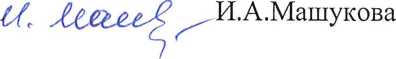 Секретарьтерриториальной избирательной комиссии
Тасеевского района Красноярского края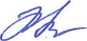 Н.Н.Абрамова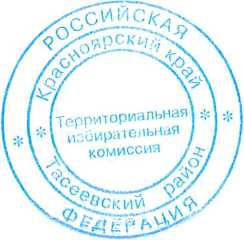 ТЕРРИТОРИАЛЬНАЯ ИЗБИРАТЕЛЬНАЯ КОМИССИЯТАСЕЕВСКОГО РАЙОНА КРАСНОЯРСКОГО КРАЯРЕШЕНИЕ«06» июня 2018 года	с. Тасеево	№47/171О формировании участковой избирательной комиссии избирательного
участка № 1953 Тасеевского района Красноярского краяВ соответствии со статьями 20, 22, 27 Федерального закона от 12.06.2002 года № 67-ФЗ «Об основных гарантиях избирательных прав и права на участие в референдуме граждан Российской Федерации», решением территориальной избирательной комиссии Тасеевского района Красноярского края от 26.03.2018 года № 45/122 «О перечне участковых избирател4ьных комиссий, подлежащих формированию на территории Тасеевского района Красноярского края и их количественном составе», рассмотрев предложения по кандидатурам для назначения в состав участковой избирательной комиссии избирательного участка № 1953 Тасеевского района Красноярского края, территориальная избирательная комиссия Тасеевского района Красноярского края РЕШИЛА:Сформировать участковую избирательную комиссию избирательного участка № 1953 Тасеевского района Красноярского края в количестве 4 членов с правом решающего голоса, назначив в ее состав:Кислову Тамару Михайловну, 1954 года рождения, имеющую среднее (полное) общее образование, пенсионера, предложенную для назначения в состав комиссии Тасеевским местным (районным) отделением Красноярского (краевого) отделения Политической партии «КОММУНИСТИЧЕСКАЯ ПАРТИЯ РОССИЙСКОЙ ФЕДЕРА1ДИИ»;Ноак Наталью Викторовну, 1979 года рождения, имеющую начальнопрофессиональное образование, домохозяйку, предложенную для назначения в состав комиссии Красноярским региональным отделением Политической партии «ЛДПР-Либерально-демократическая партия России»;Проценко Михаила Александровича, 1986 Года рождения, имеющего среднее профессиональное образование, фельдшера скорой медицинской помощи КЕБУЗ «Тасеевская районная больница», предложенного для назначения в состав комиссии местным отделением Политической партии СПРАВЕДЛИВАЯ РОССИЯ в Тасеевском районе Красноярского края;Сиразиеву Ирину Сергеевну, 1965 года рождения, имеющую высшее образование, учителя МБОУ «Вахрушевская ООШ № 6», предложенную для назначения в состав комиссии Тасеевским местным отделением Всероссийской политической партии «ЕДИНАЯ РОССИЯ».Направить копию настоящего решения в Избирательную комиссию Красноярского края, участковую избирательную комиссию и разместить на официальном сайте администрации Тасеевского района adm.taseevo.ru в разделе«Выборы»: adm.taseevo.ru/index/tik/0-216.Председательтерриториальной избирательной комиссии
Тасеевского района Красноярского края ррI"Секретарьтерриториальной избирательной комиссии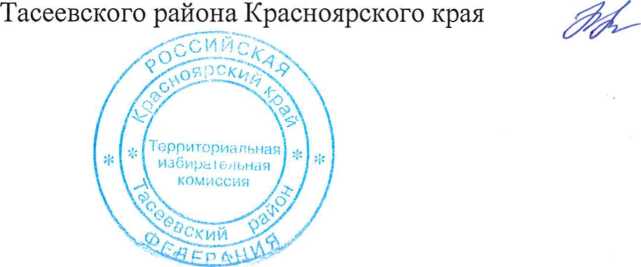 И.А.МашуковаН.Н.АбрамоваТЕРРИТОРИАЛЬНАЯ ИЗБИРАТЕЛЬНАЯ КОМИССИЯТАСЕЕВСКОГО РАЙОНА КРАСНОЯРСКОГО КРАЯРЕШЕНИЕ«06» июня 2018 года	с. Тасеево	№47/172О формировании участковой избирательной комиссии избирательного
участка № 1977 Тасеевского района Красноярского краяВ соответствии со статьями 20, 22, 27 Федерального закона от 12.06.2002 года № 67-ФЗ «Об основных гарантиях избирательных прав и права на участие в референдуме граждан Российской Федерации», решением территориальной избирательной комиссии Тасеевского района Красноярского края от 26.03.2018 года № 45/122 «О перечне участковых избирател4ьных комиссий, подлежащих формированию на территории Тасеевского района Красноярского края и их количественном составе», рассмотрев предложения по кандидатурам для назначения в состав участковой избирательной комиссии избирательного участка № 1977 Тасеевского района Красноярского края, территориальная избирательная комиссия Тасеевского района Красноярского края РЕШИЛА:1. Сформировать участковую избирательную комиссию избирательного участка № 1977 Тасеевского района Красноярского края в количестве 9 членов с правом решающего голоса, назначив в ее состав:Валенкову Наталью Михайловну, 1993 года рождения, имеющую высшее образование, бухгалтера КГБУЗ «Тасеевская районная больница», предложенную для назначения в состав комиссии Тасеевским местным (районным) отделением Красноярского (краевого) отделения Политической партии «КОММУНИСТИЧЕСКАЯ ПАРТИЯ РОССИЙСКОЙ ФЕДЕРАЦИИ»;Вахрушеву Галину Николаевну, 1977 года рождения, образование среднее профессиональное, оператора ООО «Шельф», предложенную для назначения в состав комиссии Красноярским региональным отделением Политической партии «ЛДПР - Либерально-демократическая партия России»»;Гавричкову Ольгу Викторовну, 1976 года рождения, имеющую высшее образование, бухгалтера по расчетам с рабочими и служащими I категории МКСУ по ведению бюджетного учета «ТЦБ», предложенную для назначения в состав комиссии собранием избирателей по месту работы;Донец Марину Андреевну, 1992 года рождения, имеющую высшее образование, бухгалтера по расчетам с рабочими и служащими I категории МКСУ по ведению бюджетного учета «ТЦБ», главную медицинскую сестру МБУЗ «Тасеевская ЦРБ», предложенную для назначения в состав комиссии собранием избирателей по месту работы;Жвик Валентину Владимировну, 1968 года рождения, имеющую высшее профессиональное образование, учителя МБОУ «Тасеевская средняяобщеобразовательная школа № 2», предложенную для назначения в состав комиссии собранием избирателей по месту работы;Ильину Ирину Николаевну, 1966 года рождения, имеющую высшее образование, учителя МБОУ «Тасеевская средняя общеобразовательная школа № 1», предложенную для назначения в состав комиссии Тасеевским районным местным отделением Красноярского регионального отделения Всероссийской политической партии «ЕДИНАЯ РОССИЯ»Назарову Олесю Александровну, 1979 года рождения, имеющую среднее профессиональное образование, медицинскую сестру хирургического кабинета КГБУЗ «Тасеевская районная больница», предложенную для назначения в состав комиссии собранием избирателей по месту работы;Панасик Наталью Степановну, 1963 года рождения, имеющую среднее профессиональное образование, бухгалтера финансового учета, отчетности и исполнения бюджета II категории МКСУ по ведению бюджетного учета «ТЦБ», предложенную для назначения в состав комиссии собранием избирателей по месту работы;Радченко Людмилу Александровну, 1969 года рождения, имеющую высшее образование, главного специалиста отдела образования администрации Тасеевского района, предложенную для назначения в состав комиссии местным отделением Политической партии СПРАВЕДЛИВАЯ РОССИЯ в Тасеевском районе Красноярского края.2. Направить копию настоящего решения в Избирательную комиссию Красноярского края, участковую избирательную комиссию и разместить на официальном сайте администрации Тасеевского района adm.taseevo.ru в разделе «Выборы»: adm.taseevo.ru/index/tiiy0-216.Председательтерриториальной избирательной комиссии
Тасеевского района Красноярского края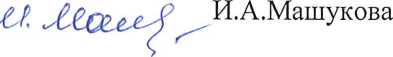 Секретарьтерриториальной избирательной комиссии
Тасеевского района Красноярского края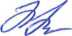 Н.Н.Абрамова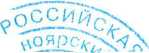 ТЕРРИТОРИАЛЬНАЯ ИЗБИРАТЕЛЬНАЯ КОМИССИЯТАСЕЕВСКОГО РАЙОНА КРАСНОЯРСКОГО КРАЯРЕШЕНИЕ«06» июня 2018 года	с. Тасеево	№47/173О формировании участковой избирательной комиссии избирательного
участка № 2079 Тасеевского района Красноярского краяВ соответствии со статьями 20, 22, 27 Федерального закона от 12.06.2002 года № 67-ФЗ «Об основных гарантиях избирательных прав и права на участие в референдуме граждан Российской Федерации», решением территориальной избирательной комиссии Тасеевского района Красноярского края от 26.03.2018 года № 45/122 «О перечне участковых избирател4ьных комиссий, подлежащих формированию на территории Тасеевского района Красноярского края и их количественном составе», рассмотрев предложения по кандидатурам для назначения в состав участковой избирательной комиссии избирательного участка № 2079 Тасеевского района Красноярского края, территориальная избирательная комиссия Тасеевского района Красноярского края РЕШИЛА:1. Сформировать участковую избирательную комиссию избирательного участка № 2079 Тасеевского района Красноярского края в количестве 7 членов с правом решающего голоса, назначив в ее состав:Валенкову Татьяну Николаевну, 1965 года рождения, имеющую высшее образование, учителя МБОУ «Тасеевская средняя общеобразовательная школа № 2», предложенную для назначения в состав комиссии Тасеевским местным (районным) отделением Красноярского (краевого) отделения Политической партии «КОММУНИСТИЧЕСКАЯ ПАРТИЯ РОССИЙСКОЙ ФЕДЕРАЦИИ»;Горбунову Елену Михайловну, 1968 года рождения, имеющую высшее образование, педагога-психолога МБОУ «Тасеевская средняя общеобразовательная школа № 2», предложенную для назначения в состав комиссии собранием избирателей по месту работы;Годунову Наталью Васильевну, 1977 года рождения, имеющую высшее образование, главного бухгалтера ООО «Тасеевский элеватор», предложенную для назначения в состав комиссии местным отделением Политической партии СПРАВЕДЛИВАЯ РОССИЯ в Тасеевском районе Красноярского края;Кругляк Юлию Викторовну, 1977 года рождения, имеющую средне - профессиональное образование, воспитателя МБДОУ детский сад № 9 «Лесовичок», предложенную для назначения в состав комиссии Красноярским региональным отделением Политической партии «ЛДПР - Либерально - демократическая партия России»;Лазицкую Елену Николаевну, 1979 года рождения, имеющую высшее образование, ведущего экономиста Тасеевского филиала ГП «КрайДЭО»,предложенную для назначения в состав комиссии Тасеевским районным местным отделением Красноярского регионального отделения Всероссийской политической партии «ЕДИНАЯ РОССИЯ»;Степанцову Ольгу Владимировну, 1975 года рождения, имеющую высшее образование, заведующую отделением социально-реабилитационного отделения для граждан пожилого возраста и инвалидов МБУ «Комплексный центр социального обслуживания населения Тасеевского района», предложенную для назначения в состав комиссии собранием избирателей по месту работы;Ус Ирину Иосифовну, 1968 года рождения, имеющую среднее профессиональное образование, секретаря руководителя МБОУ «Тасеевская средняя общеобразовательная школа № 2», предложенную для назначения в состав комиссии собранием избирателей по месту работы.2. Направить копию настоящего решения в Избирательную комиссию Красноярского края, участковую избирательную комиссию и разместить на официальном сайте администрации Тасеевского района adm.taseevo.ru в разделе «Выборы»: adm.taseevo.ru/index/tik/0-216.территориальной избирательной комиссии
Тасеевского района Красноярского края if. Xtfcuze t' , И.А. МашуковаПредседатель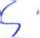 Секретарьтерриториальной избирательной комиссии
Тасеевского района Красноярского края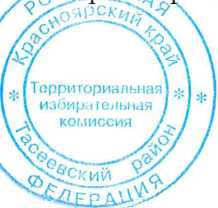 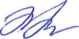 Н.Н. Абрамова